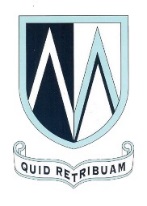 MOUNT ST MARY’S CATHOLIC HIGH SCHOOLLEARNING SUPPORT ASSISTANT - PERSON SPECIFICATIONAttributesEssentialDesirableEvidenceEducation, Training and QualificationsGSCE Maths and English or equivalent Child Care QualificationApplication form and letterExperience and knowledgeExperience of working with children of relevant age Understanding of classroom roles and responsibilities and the Learning Support Assistant’s roleAbility and confidence to assist students with basic numeracy and literacy in line with learning strategies and national curriculumUsing basic Microsoft packagesAbility to work in a team and independently Ability to communicate with wide range of audiences, i.e. parents, teachers, students, other professionals Experience of basic administrative tasks and processed Experienced / Trained First AiderAbility to use computers and educational software packagesApplication form and letter InterviewReferenceOther personal attributesAbility to promote fairness and a positive role model to studentsTo comply with the School’s policiesMotivation to work with childrenAbility to form and maintain appropriate relationships and personal boundaries with childrenEmotional resilience in working with challenging behaviours and attitudes and use of authority to maintain disciplineAbility to show independence and initiativeApplication form and letterInterviewReference